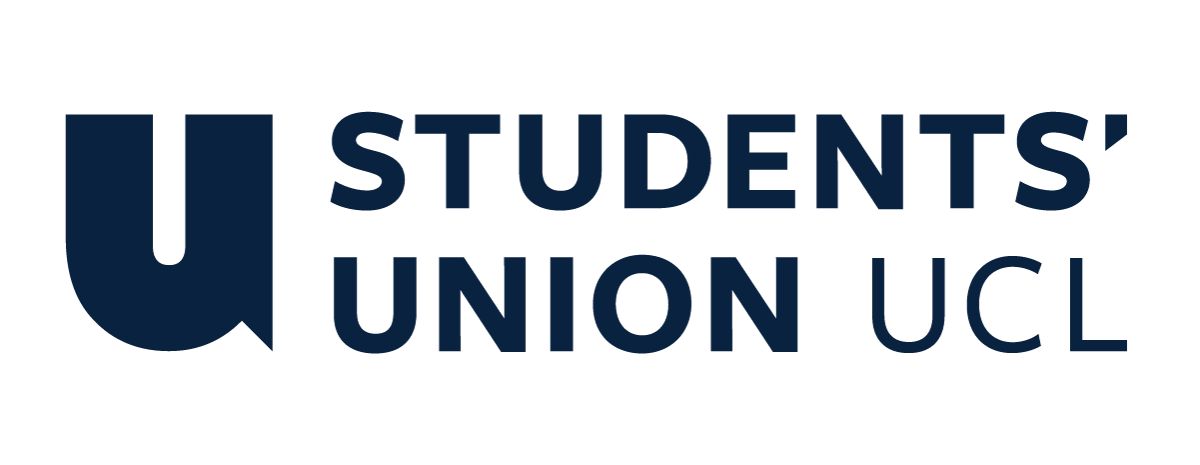 The Constitution of Students’ Union UCL Fintech SocietyNameThe name of the club/society shall be Students’ Union UCL Fintech Society.The Fintech Society shall be affiliated to Students’ Union UCL.Statement of IntentThe constitution, regulations, management and conduct of the Fintech Society shall abide by all Students’ Union UCL policy, and shall be bound by the Students’ Union UCL Memorandum & Articles of Association, Byelaws, Club and Society Regulations and the club and society procedures and guidance – laid out in the ‘how to guides’.The Fintech Society stresses that it abides by Students’ Union UCL Equal Opportunities Policies, and that Fintech Society regulations pertaining to membership of the Fintech Society or election to the Fintech Society shall not contravene this policy.The Club and Society Regulations can be found on the following webpage: http://studentsunionucl.org/content/president-and-treasurer-hub/rules-and-regulations.The Society CommitteePresidentThe president’s primary role is laid out in section 5.7 of the Club and Society Regulations.You may add specific details to the job description of your president if you wish. TreasurerThe treasurer’s primary role is laid out in section 5.8 of the Club and Society Regulations.You may add specific details to the job description of your treasurer if you wish. Welfare OfficerThe welfare officer’s primary role is laid out in section 5.9 of the Club and Society Regulations.You may add specific details to the job description of your welfare officer if you wish. CLIENT RELATIONS Vice PresidentClient relations is an integral part of society and will help expand it in terms of connections and better events. This division aims to secure sponsorship on behalf of the society, ensuring that the society has enough cash flow to continuously benefit UCL students.MARKETING Vice PresidentThe main aim will be to increase the awareness of the society's events and initiatives. This person will be in charge of running all of our social media accounts (e.g. Facebook, Instagram) and will be heavily involved in the recruitment of new members. This means that they should be able to motivate and inspire others to join FinTech Society as executives or active members.OUTREACH Vice PresidentThe Outreach team connects and interacts with businesses and leaders in the fintech industry by scouting and contacting CEOs and marketing heads of startups and financial/tech companies. All the relationships made will be leveraged to host workshops/events.EVENTS Vice PresidentThe Event Team will be hosting a range of events starting next term. These will include speaker events from banks and start-ups, social events for members to build relationships, and competitions, giving students a better understanding of the FinTech sector. RESEARCH Vice President
The Research team leads and manages the ‘UCL Finance & Technology Review’ (FTR), a flagship online publication covering ideas and news related to FinTech, Finance, Big Data, Machine Learning, ESG, and Entrepreneurship. The division will recruit correspondents to share wider FinTech related knowledge to the audience.QUANT VENTURES Vice PresidentThe Quant Ventures team is responsible for hosting monthly coding workshops that will allow students to develop an understanding of Python and be able to code their own trading algorithms. On top of that, trading workshops will also be held to educate members’ knowledge towards quantitative trading.Management of the Fintech Society shall be vested in the Fintech Society committee which will endeavour to meet regularly during term time (excluding UCL reading weeks) to organise and evaluate Fintech Society activities.The committee members shall perform the roles as described in section 5 of the Students’ Union UCL Club and Society Regulations.Committee members are elected to represent the interests and well-being of Fintech Society members and are accountable to their members. If Fintech Society members are not satisfied by the performance of their representative officers they may call for a motion of no-confidence in line with the Students’ Union UCL Club and Society Regulations.Terms, Aims and ObjectivesThe Fintech Society shall hold the following as its aims and objectives.The Fintech Society shall strive to fulfil these aims and objectives in the course of the academic year as its commitment to its membership.The core activities of the Fintech Society shall be: 1) Career evenings: inviting big corporates to educate students about their career paths. 2) Meeting up with FinTech companies and startups to demonstrate the potential opportunities hidden behind FinTech industry. 3) Coding/Trading workshops: create an encouraging environment for members to learn technology knowledge in depth.In addition, the Fintech Society shall also strive to organise other activities for its members where possible: 1) General social events: building a community for members to discuss about FinTech related topics, or creating a sense of belonging. 2) Financial tour of London: allow freshers to meet up and visit the financial industry in London. 3) Earning to give: sharing about earning to give at quant funds.This constitution shall be binding on the Fintech Society officers, and shall only be altered by consent of two-thirds majority of the full members present at a Fintech Society general meeting. The Activities Executive shall approve any such alterations. This constitution has been approved and accepted as the Constitution for the Students’ Union UCL Fintech Society. By signing this document the president and treasurer have declared that they have read and abide by the Students’ Union UCL Club and Society Regulations.President name:Clinton ChiuPresident signature: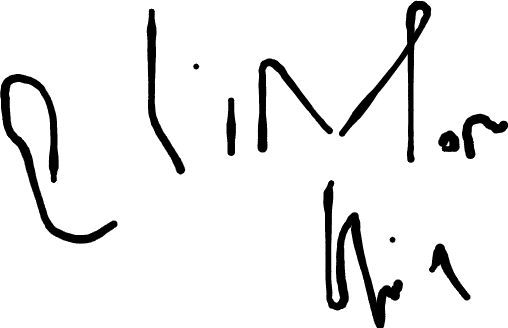 Date:29/07/2022Treasurer name:Pei-Ling ChenTreasurer signature: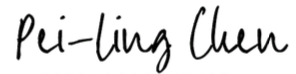 Date:31/07/2022